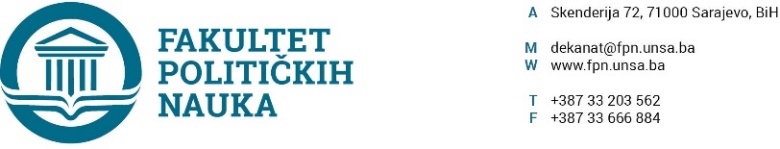 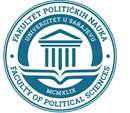 Sarajevo,  13.06.2022. godineDeseta vanredna sjednica Vijeća Fakulteta održana je 13.06.2022. godine elektronskim putem, sa početkom u 10:00 h. Period izjašanjavanja po dostavljenim materijalima od 10:00 do 14:00 sati. Za predloženi dnevni red i glasalo je 36 članova Vijeća i to: Prof.dr. Dino Abazović, prof.dr. Vlado Azinović, doc.dr Abdel Alibegović, prof.dr. Sarina Bakić, prof.dr. Sanela Bašić,  doc.dr. Jelena Brkić Šmigoc, prof.dr. Belma Buljubašić, prof.dr. Merima Čamo,  doc.dr. Enita Čustović,  prof.dr. Fahira Čengić, prof.dr. Nerzuk Ćurak, prof.dr. Adnan Džafić, prof.dr. Jasna Duraković, v.asst. Anida Dudić – Sijamija,  prof.dr. Mirza Emirhafizović, prof.dr. Šaćir Filandra, doc.dr. Samir Forić, prof.dr. Sabira Gadžo Šašić, doc.dr. Elma Huruz – Memović, prof.dr. Damir Kapidžić, v.asst. Veldin Kadić,  prof.dr. Hamza Karčić, prof.dr. Darvin Lisica, prof.dr. Asim Mujkić, prof.dr. Borjana Miković, prof.dr. Nermina Mujagić, prof.dr. Lejla Mušić, doc.dr. Amer Osmić, doc.dr. Irena Praskač-Salčin, prof.dr. Elmir Sadiković,  doc.dr. Mustafa Sefo, prof.dr. Mirza Smajić, prof.dr. Nedreta Šerić,  prof.dr. Sead Turčalo, prof.dr. Lejla Turčilo, prof.dr. Emir Vajzović.Dnevni red: Usvajanje Odluke o prigovoru na preliminarnu rang listu kandidata primljenih i prijavljenih na interdisciplinarni doktorski studij;Usvajanje Konačne rang - liste kandidata primljenih na treći ciklus studija;Ad 1. Za tačku 1, glasalo je 36 članova Vijeća Fakulteta. Odluka je usvojena jednoglasno.Sjednica je završena u 14:00 sati, a Odluka sa popratnim materijalom koja se nalazi u prilogu ovog Zapisnika objavljena je na web stranici Univerzitet u Sarajevu – Fakulteta političkih nauka.Zapisničar                                                                                                          DEKAN_____________________                                                                                          _______________________Aida Sarajlić Ovčina                                                                                     Prof.dr. Sead Turčalo